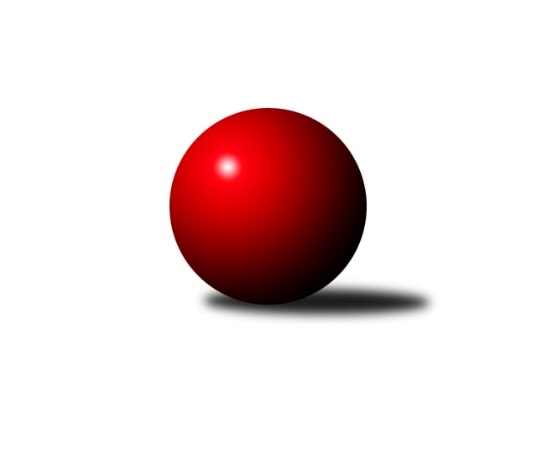 Č.5Ročník 2018/2019	17.10.2018Nejlepšího výkonu v tomto kole: 1631 dosáhlo družstvo: TJ Spartak Velké Meziříčí AKrajská soutěž Vysočiny B 2018/2019Výsledky 5. kolaSouhrnný přehled výsledků:TJ BOPO Třebíč C	- TJ Spartak Velké Meziříčí A	0:6	1453:1631	3.0:5.0	15.10.TJ Nové Město na Moravě C	- TJ Spartak Velké Meziříčí B	2:4	1583:1590	5.0:3.0	17.10.TJ Start Jihlava C	- TJ Třebíč D	4:2	1580:1527	4.0:4.0	17.10.Tabulka družstev:	1.	KK SCI Jihlava	4	4	0	0	23.0 : 1.0 	24.0 : 8.0 	 1683	8	2.	TJ Třebíč D	4	3	0	1	16.0 : 8.0 	18.0 : 14.0 	 1598	6	3.	TJ Start Jihlava C	4	3	0	1	13.0 : 11.0 	12.5 : 19.5 	 1569	6	4.	TJ Spartak Velké Meziříčí A	4	2	0	2	14.0 : 10.0 	18.0 : 14.0 	 1644	4	5.	TJ Nové Město na Moravě C	4	1	0	3	9.0 : 15.0 	17.0 : 15.0 	 1527	2	6.	TJ Spartak Velké Meziříčí B	5	1	0	4	8.0 : 22.0 	15.0 : 25.0 	 1530	2	7.	TJ BOPO Třebíč C	5	1	0	4	7.0 : 23.0 	15.5 : 24.5 	 1511	2Podrobné výsledky kola:	 TJ BOPO Třebíč C	1453	0:6	1631	TJ Spartak Velké Meziříčí A	Zdeňka Kolářová	 	 170 	 198 		368 	 1:1 	 405 	 	212 	 193		Bohumil Lavický	Dominika Štarková	 	 192 	 195 		387 	 1:1 	 394 	 	184 	 210		František Korydek	Anna Sedláková	 	 148 	 175 		323 	 0:2 	 434 	 	241 	 193		Jiří Starý	Jiří Frantík	 	 171 	 204 		375 	 1:1 	 398 	 	166 	 232		Zdeněk Kováčrozhodčí: Vedoucí družstevNejlepší výkon utkání: 434 - Jiří Starý	 TJ Nové Město na Moravě C	1583	2:4	1590	TJ Spartak Velké Meziříčí B	Libuše Kuběnová	 	 212 	 206 		418 	 2:0 	 387 	 	182 	 205		František Lavický	Radek Horký	 	 172 	 201 		373 	 1:1 	 404 	 	204 	 200		Josef Lavický	Miluše Svobodová	 	 166 	 202 		368 	 1:1 	 377 	 	190 	 187		Dušan Kamenský	Katka Moravcová	 	 213 	 211 		424 	 1:1 	 422 	 	204 	 218		Jaroslav Mátlrozhodčí: vedoucí družstevNejlepší výkon utkání: 424 - Katka Moravcová	 TJ Start Jihlava C	1580	4:2	1527	TJ Třebíč D	Antonín Kestler	 	 192 	 185 		377 	 1:1 	 386 	 	190 	 196		Petr Picmaus	Sebastián Zavřel	 	 194 	 189 		383 	 2:0 	 341 	 	180 	 161		Jiří Pavlas	Marta Tkáčová	 	 190 	 211 		401 	 0:2 	 417 	 	196 	 221		Libor Nováček	Jiří Cháb st.	 	 227 	 192 		419 	 1:1 	 383 	 	173 	 210		Martin Michalrozhodčí: Cháb JiříNejlepší výkon utkání: 419 - Jiří Cháb st.Pořadí jednotlivců:	jméno hráče	družstvo	celkem	plné	dorážka	chyby	poměr kuž.	Maximum	1.	Svatopluk Birnbaum 	KK SCI Jihlava 	436.33	299.3	137.0	5.7	3/3	(447)	2.	Jiří Chalupa 	KK SCI Jihlava 	435.25	303.8	131.5	6.8	2/3	(443)	3.	Jiří Starý 	TJ Spartak Velké Meziříčí A	421.50	298.2	123.3	6.8	2/2	(434)	4.	Libor Nováček 	TJ Třebíč D	421.00	294.0	127.0	5.5	3/3	(445)	5.	Bohumil Lavický 	TJ Spartak Velké Meziříčí A	420.67	294.0	126.7	4.8	2/2	(450)	6.	Miroslav Matějka 	KK SCI Jihlava 	414.67	286.3	128.3	8.5	3/3	(440)	7.	Robert Birnbaum 	KK SCI Jihlava 	409.17	293.5	115.7	9.2	3/3	(442)	8.	Vladimír Dočekal 	KK SCI Jihlava 	408.50	278.0	130.5	7.5	2/3	(419)	9.	Martin Michal 	TJ Třebíč D	408.33	287.0	121.3	5.7	3/3	(433)	10.	Josef Lavický 	TJ Spartak Velké Meziříčí B	408.00	273.0	135.0	9.0	2/3	(412)	11.	Zdeněk Kováč 	TJ Spartak Velké Meziříčí A	402.67	288.7	114.0	11.2	2/2	(452)	12.	Jiří Cháb  st.	TJ Start Jihlava C	402.17	295.8	106.3	8.7	2/2	(419)	13.	Jaroslav Mátl 	TJ Spartak Velké Meziříčí B	400.00	283.2	116.8	9.2	3/3	(452)	14.	Marta Tkáčová 	TJ Start Jihlava C	398.67	273.8	124.8	8.8	2/2	(413)	15.	Katka Moravcová 	TJ Nové Město na Moravě C	396.50	288.0	108.5	13.5	2/2	(424)	16.	František Korydek 	TJ Spartak Velké Meziříčí A	396.25	287.3	109.0	8.5	2/2	(409)	17.	Libuše Kuběnová 	TJ Nové Město na Moravě C	396.00	280.3	115.8	8.3	2/2	(418)	18.	Petr Picmaus 	TJ Třebíč D	395.67	278.7	117.0	8.7	3/3	(429)	19.	Zdeňka Kolářová 	TJ BOPO Třebíč C	394.33	286.9	107.4	14.1	3/3	(410)	20.	Antonín Kestler 	TJ Start Jihlava C	393.17	288.0	105.2	10.5	2/2	(407)	21.	Tomáš Brátka 	TJ Třebíč D	387.50	285.8	101.8	13.3	2/3	(436)	22.	Dušan Kamenský 	TJ Spartak Velké Meziříčí B	385.83	279.7	106.2	12.2	3/3	(421)	23.	Rudolf Krejska 	TJ Spartak Velké Meziříčí B	382.00	271.8	110.2	13.3	2/3	(424)	24.	Dominika Štarková 	TJ BOPO Třebíč C	378.50	272.8	105.7	11.2	2/3	(388)	25.	Jiří Frantík 	TJ BOPO Třebíč C	376.56	266.2	110.3	12.9	3/3	(379)	26.	Petra Svobodová 	TJ Nové Město na Moravě C	372.75	276.5	96.3	13.8	2/2	(401)	27.	Jozef Lovíšek 	TJ Nové Město na Moravě C	371.75	269.3	102.5	10.5	2/2	(393)	28.	Anna Sedláková 	TJ BOPO Třebíč C	362.17	259.8	102.3	18.0	2/3	(375)	29.	František Lavický 	TJ Spartak Velké Meziříčí B	354.78	261.9	92.9	17.4	3/3	(387)		Zdeněk Toman 	TJ Třebíč D	435.00	298.5	136.5	3.5	1/3	(440)		Martin Kantor 	TJ BOPO Třebíč C	420.00	278.0	142.0	6.0	1/3	(420)		Jan Mička 	TJ Spartak Velké Meziříčí A	418.00	301.0	117.0	7.0	1/2	(418)		Hana Dinnebierová 	TJ Start Jihlava C	375.00	263.0	112.0	7.0	1/2	(375)		Sebastián Zavřel 	TJ Start Jihlava C	374.00	265.3	108.7	10.3	1/2	(387)		Radek Horký 	TJ Nové Město na Moravě C	373.00	266.0	107.0	9.0	1/2	(373)		Miluše Svobodová 	TJ Nové Město na Moravě C	368.00	270.0	98.0	16.0	1/2	(368)		Jiří Pavlas 	TJ Třebíč D	341.00	278.0	63.0	20.0	1/3	(341)		Gabriela Malá 	TJ BOPO Třebíč C	320.00	222.0	98.0	12.0	1/3	(320)Sportovně technické informace:Starty náhradníků:registrační číslo	jméno a příjmení 	datum startu 	družstvo	číslo startu
Hráči dopsaní na soupisku:registrační číslo	jméno a příjmení 	datum startu 	družstvo	Program dalšího kola:6. kolo24.10.2018	st	20:00	TJ Spartak Velké Meziříčí B - KK SCI Jihlava 	25.10.2018	čt	19:30	TJ Spartak Velké Meziříčí A - TJ Start Jihlava C	26.10.2018	pá	20:00	TJ Třebíč D - TJ Nové Město na Moravě C				-- volný los -- - TJ BOPO Třebíč C	Nejlepší šestka kola - absolutněNejlepší šestka kola - absolutněNejlepší šestka kola - absolutněNejlepší šestka kola - absolutněNejlepší šestka kola - dle průměru kuželenNejlepší šestka kola - dle průměru kuželenNejlepší šestka kola - dle průměru kuželenNejlepší šestka kola - dle průměru kuželenNejlepší šestka kola - dle průměru kuželenPočetJménoNázev týmuVýkonPočetJménoNázev týmuPrůměr (%)Výkon2xJiří StarýVel. Meziříčí A4342xJiří StarýVel. Meziříčí A117.134341xKatka MoravcováNové Město C4244xBohumil LavickýVel. Meziříčí A109.34052xJaroslav MátlVel. Meziříčí B4222xZdeněk KováčVel. Meziříčí A107.413981xJiří Cháb st.St. Jihlava C4191xFrantišek KorydekVel. Meziříčí A106.333941xLibuše KuběnováNové Město C4181xKatka MoravcováNové Město C105.194242xLibor NováčekTřebíč D4172xJaroslav MátlVel. Meziříčí B104.7422